В соответствии с частью 2.1 статьи 36 Федерального закона от 06.10.2003 № 131-ФЗ «Об общих принципах организации местного самоуправления в Российской Федерации», Законом Красноярского края от 01.12.2014 № 7-2884 «О некоторых вопросах организации органов местного самоуправления  в Красноярском крае», руководствуясь Уставом Крутоярского сельсовета Ужурского района Красноярского края, Крутоярский сельский Совет депутатов, РЕШИЛ:Признать утратившим силу Решение «Об утверждении Положения о порядке проведения конкурса по отбору кандидатов на должность главы Крутоярского сельсовета Ужурского района Красноярского края» от 19.06.2015 г № 44-142р.Утвердить Положение о порядке проведения конкурса по отбору кандидатур на должность главы муниципального образования Крутоярский сельсовет Ужурского района Красноярского края, согласно приложению.Настоящее решение подлежит размещению на официальном сайте администрации Крутоярского сельсовета: https://krutoyar-adm.ru .Решение вступает в силу со дня, следующего за днем его официального опубликования в газете «Крутоярские Вести». ПОЛОЖЕНИЕ О порядке проведения конкурса по отбору кандидатур на должность главы Крутоярского сельсовета Ужурского района Красноярского краяI. Общие положенияНастоящее Положение (далее по тексту – Положение) разработано в соответствии с Федеральным законом от 06 октября 2003 года № 131-ФЗ «Об общих принципах организации местного самоуправления в Российской Федерации», Законом Красноярского края от 01.12.2014 № 7-2884 «О некоторых вопросах организации органов местного самоуправления  в Красноярском крае», Уставом  Крутоярского сельсовета  и определяет порядок проведения конкурса по отбору кандидатур на должность главы муниципального образования Крутоярский сельсовет Ужурского района Красноярского краяII. Порядок назначения конкурса2.1. Решение о проведения конкурса по отбору кандидатур на должность главы Крутоярского сельсовета  принимается Крутоярским сельским Советом депутатов. В решении Крутоярского сельского Совета депутатов об объявлении конкурса указываются:1) дата, время и место проведения конкурса;2) срок приема документов (дата начала и дата окончания), место и время приема документов, подлежащих представлению в конкурсную комиссию, требования к кандидатам;3) условия конкурса;4) перечень документов, необходимых для участия в конкурсе, и требования к их оформлению;5) адрес, телефон для получения дополнительной информации о конкурсе.2.2. Решение о проведении конкурса подлежит обязательному обнародованию и размещению на официальном сайте администрации не позднее чем за 30 дней до дня проведения конкурса. Объявление о проведении конкурса подлежит опубликованию в газете «Крутоярские Вести» в сроки, указанные в настоящем пункте. В объявлении указываются: сведения о дате, времени и месте проведения конкурса, срок представления, место, время и перечень документов, необходимых для участия в конкурсе, контактная информация.2.3. В случае досрочного прекращения полномочий главы Крутоярского сельсовета конкурс по отбору кандидатур объявляется в течение 30 дней со дня прекращения полномочий.III. Конкурсная комиссия3.1. Конкурс по отбору кандидатур на должность главы Крутоярского сельсовета проводит конкурсная комиссия (далее по тексту – конкурсная комиссия), которая непосредственно осуществляет подготовку и проведение конкурса.3.2. Конкурсная комиссия формируется на срок проведения конкурса. Общее число членов конкурсной комиссии составляет 6 человек.При формировании конкурсной комиссии половина членов конкурсной комиссии назначается Крутоярским сельским Советом депутатов, а другая половина – главой Крутоярского сельсовета.3.3.Членами конкурсной комиссии не могут быть:лица, не имеющие гражданства Российской Федерации;граждане Российской Федерации, признанные недееспособными или ограниченно дееспособными по решению суда, вступившему в законную силу.3.4. Конкурсная комиссия считается сформированной со дня назначения органами, указанными в пункте 3.2. настоящего Положения, всех ее членов.3.5. Комиссия состоит из председателя конкурсной комиссии, заместителя председателя конкурсной комиссии, секретаря конкурсной комиссии и других членов конкурсной комиссии.Председатель конкурсной комиссии, заместитель председателя конкурсной комиссии  и секретарь конкурсной комиссии избираются из членов конкурсной комиссии большинством голосов на первом заседании, которое проводится не позднее 7 дней со дня формирования конкурсной комиссии.3.6. Материально-техническое и организационное обеспечение деятельности конкурсной комиссии осуществляется аппаратом администрации Крутоярского сельсовета.3.7. Основными задачами конкурсной комиссии при проведении конкурса по отбору кандидатур на должность главы  Крутоярского сельсовета являются:обеспечение соблюдения равных условий конкурса для каждого из кандидатов;рассмотрение документов, представленных на конкурс;выработка согласованного мнения по кандидатурам, представившим документы для участия в конкурсе;определение кандидатур на должность главы Крутоярского сельсовета, представляемых в Крутоярский сельский Совет депутатов.3.8. Председатель конкурсной комиссии осуществляет общее руководство работой конкурсной комиссии, председательствует на заседаниях конкурсной комиссии, распределяет обязанности между членами конкурсной комиссии, контролирует исполнение решений, принятых конкурсной комиссией, представляет конкурсную комиссию в отношениях с органами государственной власти, органами местного самоуправления, предприятиями, учреждениями, организациями, общественными объединениями, средствами массовой информации и гражданами, подписывает протоколы заседаний конкурсной комиссии, представляет Совету депутатов кандидатов на должность главы  Крутоярского сельсовета.Заместитель председателя конкурсной комиссии  выполняет обязанности председателя конкурсной комиссии в случае его отсутствия, а также выполняет по поручению председателя конкурсной комиссии иные полномочия. Секретарь конкурсной комиссии обеспечивает организацию деятельности конкурсной комиссии, ведет делопроизводство, принимает поступающие в конкурсную комиссию материалы и документы, проверяет правильность их оформления, регистрирует, готовит их для рассмотрения на заседании конкурсной комиссии, подписывает совместно с председателем протоколы заседаний конкурсной комиссии.3.9. Заседание конкурсной комиссии считается правомочным, если на нем присутствует не менее 2/3 от установленного числа членов конкурсной комиссии.Члены конкурсной комиссии участвуют в ее заседаниях лично и не вправе передавать свои полномочия другому лицу.3.10. Члены конкурсной комиссии имеют право:своевременно, не позднее чем за два дня до заседания конкурсной комиссии, получать информацию о планируемом заседании конкурсной комиссии;знакомиться с документами и материалами, связанными с проведением конкурса;выступать на заседаниях конкурсной комиссии, вносить предложения по вопросам, отнесенным к компетенции конкурсной комиссии;задавать вопросы кандидатам во время проведения конкурса;голосовать на заседаниях конкурсной комиссии.3.11.Решения конкурсной комиссии принимаются путем открытого голосования и оформляются протоколом конкурсной комиссии, который подписывается председателем и секретарем конкурсной комиссии.3.12. После избрания главы Крутоярского сельсовета все документы конкурсной комиссии, сформированные в дело, передаются в администрацию Крутоярского сельсовета.3.13. Полномочия конкурсной комиссии прекращаются на следующий день после избрания главы Крутоярского сельсовета.IV. Право на участие в конкурсе и порядок представленияв конкурсную комиссию документов 4.1.Каждый гражданин Российской Федерации независимо от пола, расы, национальности, языка, происхождения, имущественного и должностного положения, места жительства, отношения к религии, убеждений и принадлежности к общественным объединениям имеет право на участие в конкурсе.4.2. Не допускаются к участию в конкурсе граждане, указанные в статье 4 Федерального закона от 12.06.2002 № 67-ФЗ «Об основных гарантиях избирательных прав и права на участие в референдуме граждан Российской Федерации».4.3. Гражданин, изъявивший желание участвовать в конкурсе, представляет в конкурсную комиссию:личное заявление об участии в конкурсе на имя председателя конкурсной комиссии;копию паспорта;копию трудовой книжки;копии документов об образовании;документы, подтверждающие отсутствие ограничений пассивного избирательного права для избрания выборным должностным лицом местного самоуправления, предусмотренных пунктом 3.2 статьи 4 Федерального закона от 12 июня 2002 года № 67-ФЗ «Об основных гарантиях избирательных прав и права на участие в референдуме граждан Российской Федерации» (справку о наличии (отсутствии) судимости и (или) факта уголовного преследования либо о прекращении уголовного преследования, полученные не ранее чем за 6 месяцев до даты проведения конкурса;письменное согласие на обработку своих персональных данных в порядке, предусмотренном статьей 9 Федерального закона от 27.07.2006 № 152-ФЗ «О персональных данных»;Копии документов представляются в нотариально заверенной форме либо одновременно с подлинниками, которые возвращаются заявителю после сверки с ними копий документов. Сверенные с подлинниками копии документов заверяются секретарем конкурсной комиссии. О приеме документов претенденту на участие в конкурсе выдается расписка с описью принятых документов.4.3.1. Не позднее трех дней со дня подачи документов в конкурсную комиссию, гражданин, изъявивший желание участвовать в конкурсе по отбору кандидатур на должность главы Крутоярского сельсовета, представляет Губернатору Красноярского справки о доходах, расходах, об имуществе и обязательствах имущественного характера  в соответствии с Законом Красноярского края от 19 декабря 2017 года  № 4-1264 «О предоставлении гражданами, претендующими на замещение муниципальных должностей, должности главы (руководителя) местной администрации по контракту, и лицами, замещающими указанные должности, сведений о доходах, расходах, об имуществе и обязательствах имущественного характера и порядке проверки достоверности и полноты сведений, представленных указанными лицами и гражданами».Сведения подаются по форме справки, утвержденной Указом Президента Российской Федерации от 23 июня 2014 года N 460 «Об утверждении формы справки о доходах, расходах, об имуществе и обязательствах имущественного характера и внесении изменений в некоторые акты Президента Российской Федерации», на бумажном носителе с использованием специального программного обеспечения «Справки БК».4.4. Документы, указанные в пункте 4.3. настоящего  Положения, подаются в конкурсную комиссию одновременно. В случае нарушения срока представления документов, указанного в пункте 4.6. настоящего Положения, или представления документов не в полном объеме в приеме заявления об участии в конкурсе отказывается.4.5. Гражданин, желающий участвовать в конкурсе, также вправе представить в конкурсную комиссию иные документы, характеризующие его профессиональные качества: рекомендательные письма; характеристику с места работы; документы о повышении квалификации, о присвоении ученой степени (звания), о наградах и почетных званиях, программу (концепцию) развития муниципального образования  Крутоярский сельсовет и т.п.4.6. Прием документов на участие в конкурсе, за исключением документов, указанных в пункте 4.3.1 настоящего раздела, осуществляется по истечении 30 (тридцати) календарных дней, начиная со дня, следующего за днем опубликования решения о проведении конкурса (выхода объявления) в газете «Крутоярские Вести» и заканчивается по истечении 10 дней со дня начала приема документов. 4.7. До начала конкурса кандидат вправе представить письменное заявление о снятии своей кандидатуры.V. Подготовка конкурса5.1. Конкурсная комиссия  организует проверку сведений, указанных в абзацах шестом и седьмом пункта 4.3. настоящего Положения. Проверка достоверности указанных сведений осуществляется в установленном законодательством Российской Федерации порядке.5.2. В случае установления в ходе проверки, что гражданином представлены недостоверные или неполные сведения, гражданин не допускается к участию в конкурсе.5.3. Отказ в участии в конкуре оформляется решением конкурсной комиссии.5.4. Гражданин информируется в письменной форме об отказе в участии в конкурсе не позднее двух дней со дня принятия конкурсной комиссией решения.VI. Порядок проведения конкурса6.1. Конкурс по отбору  кандидатур на должность главы Крутоярского сельсовета проводится в форме индивидуального собеседования с каждым кандидатом.6.2. Конкурсная комиссия поочередно (в порядке регистрации заявлений) проводит собеседование с каждым из кандидатов.6.3.Собеседование начинается с представления кандидатом программы (концепции) развития муниципального образования (в случае её предоставления), после чего члены конкурсной комиссии задают вопросы кандидату из единого перечня теоретических и практических вопросов в различных сферах законодательства.6.4. Критериями оценки кандидатов являются:знания, умения и навыки по вопросам государственного и муниципального управления, опыт управленческой работы, деловая культура, систематическое повышение профессионального уровня, умение видеть перспективу, инициативность;умение анализировать, мыслить системно, оперативно, принимать оптимальные решения в условиях дефицита информации и времени;умение руководить подчиненными, координировать и контролировать их деятельность;целеустремленность, навыки делового общения;требовательность к себе и подчиненным, самокритичность.6.5. При подведении итогов конкурса конкурсная комиссия оценивает кандидатов исходя из результатов собеседования, критериев оценки, установленных пунктом 6.4 настоящего Положения. 6.6. Решение конкурсной комиссии принимается путем открытого голосования в отсутствие кандидатов. Решение считается принятым, если за него проголосовало более половины от присутствующих на заседании членов конкурсной комиссии. В случае равенства голосов решающим является голос председателя конкурсной комиссии. Решение конкурсной комиссии  объявляется кандидатам, принявшим участие в конкурсе.6.7. По итогам проведения конкурса конкурсная комиссия представляет не позднее трех рабочих дней со дня проведения конкурса в Совет депутатов муниципального образования Крутоярский сельсовет две кандидатуры для избрания главы муниципального образования Крутоярский сельсовет.6.8. Конкурс признается несостоявшимся, если:в конкурсную комиссию не подано заявлений об участии в конкурсе или подано только одно заявление;по итогам конкурса только одна кандидатура может быть представлена в Крутоярский сельский Совет депутатов в качестве кандидата на должность главы Крутоярского сельсовета;по итогам конкурса никто из участвующих в конкурсе лиц не может быть представлен в Крутоярский сельский Совет депутатов в качестве кандидатов на должность главы Крутоярского сельсовета;всеми кандидатами поданы заявления о снятии своих кандидатур с участия в конкурсе. Обстоятельства признания конкурса несостоявшимся указываются в решении конкурсной комиссии.6.9. Решение конкурсной комиссии о признании конкурса несостоявшимся направляется в Крутоярский сельский Совет депутатов не позднее трех рабочих дней со дня проведения конкурса, который принимает решение об объявлении повторного конкурса. При проведении повторного конкурса допускается участие в нем граждан, которые участвовали в конкурсе, признанном несостоявшимся.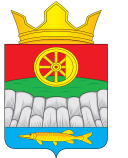 КРУТОЯРСКИЙ СЕЛЬСКИЙ СОВЕТ ДЕПУТАТОВУЖУРСКОГО РАЙОНА КРАСНОЯРСКОГО КРАЯ РЕШЕНИЕКРУТОЯРСКИЙ СЕЛЬСКИЙ СОВЕТ ДЕПУТАТОВУЖУРСКОГО РАЙОНА КРАСНОЯРСКОГО КРАЯ РЕШЕНИЕКРУТОЯРСКИЙ СЕЛЬСКИЙ СОВЕТ ДЕПУТАТОВУЖУРСКОГО РАЙОНА КРАСНОЯРСКОГО КРАЯ РЕШЕНИЕ00.00.2021с. Крутояр№ 0-00рОб утверждении Положения о порядке проведения конкурса по отбору кандидатур на должность главы муниципального образования Крутоярский сельсовет Ужурского района Красноярского краяПредседатель Крутоярского сельского Совета депутатовВ.С. Зеленко _____________Глава Крутоярского сельсовета Е.В. Можина ____________Приложение к решению Крутоярского сельского Совета депутатов от 00.00.2021 № 0-00р